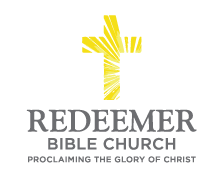 Intro:Preaching Point:  This section of God’s Word is given to you this morning so that you would _____________________________________________________________________________________________________________Guard Your M_______________ from D________________, v4.Guard Your H______________ from C_________________, v5-6.Guard Your M____________ from W________________, v7-9.Conclusion:  